             СОВЕТ МЕСТНОГО САМОУПРАВЛЕНИЯ СЕЛЬСКОГО ПОСЕЛЕНИЯ АНЗОРЕЙ ЛЕСКЕНСКОГО                                                                                     МУНИЦИПАЛЬНОГО РАЙОНА КАБАРДИНО-БАЛКАРСКОЙ РЕСПУБЛИКИ	ПРОЕКТ	РЕШЕНИЕ № Совета местного самоуправления сельского поселения Анзорей Лескенскогомуниципального района Кабардино-Балкарской Республики     «   »                  2021 г.                                                                                        с.п. Анзорей«О бюджете сельского поселения Анзорей Лескенского муниципального района Кабардино-Балкарской Республикина 2022 год и на плановый период 2023 и 2024 годов»«Статья 1. Основные характеристики бюджета сельского поселения Анзорей Лескенского муниципального района Кабардино-Балкарской Республики на 2022 год и на плановый период 2023 и 2024 годов  1.Утвердить основные характеристики местного бюджета сельского поселения Анзорей Лескенского муниципального района (далее – местный бюджет) на 2021 год с учетом уровня инфляции, не превышающего 4,0 процента (декабрь 2021 года к декабрю 2020 года):  1) прогнозируемый общий объем доходов местного бюджета на 2022 год в сумме  13 516 209 рублей 67 копеек, в том числе объем межбюджетных трансфертов из республиканского бюджета Кабардино-Балкарской Республики в сумме  262 300 рублей 00 копеек, из бюджета Лескенского муниципального района Кабардино-Балкарской Республики в сумме 4 667 745 рублей; субвенций и иных межбюджетных  трансфертов в сумме 243 299 рублей 55 копеек; собственные доходы в сумме 8 342 165 рублей 67 копеек;  2) прогнозируемый  общий объем расходов местного бюджета на 2022 год в сумме     13 516 209 рублей 67 копеек;  3) верхний предел муниципального долга на 1 января 2022 года в сумме ноль рублей;  4) дефицит местного бюджета в сумме ноль рублей;  5) нормативную величину резервного фонда на 1 января 2022 года в сумме 300 000 рублей 00 копеек.2. Утвердить основные характеристики местного на 2023 год и на 2024 год  с учетом уровня инфляции, не превышающего 4,0 процента (декабрь 2023 года к декабрю 2022 года и 4,0 процента (декабрь 2024 года к декабрю 2023 года):  1)прогнозируемый общий объем доходов местного бюджета на 2023 год в сумме 13 694 222 рубля 88 копеек (республиканский бюджет 262 300 рублей 00 копеек, субвенции и иные межбюджетные  трансферты 251 046 рублей 77 копеек, бюджет Лескенского муниципального района  4 367 745 рублей, собственные доходы 8 813 131 рубль 11 копеек. 2) прогнозируемый общий объем доходов местного бюджета на 2024 год в сумме  13 702 617  рублей 09 копеек (республиканский бюджет 262 300 рублей 00 копеек, субвенции и иные межбюджетные  трансферты 259 440 рублей 98 копеек, бюджет Лескенского муниципального района 4 367 745 рублей, собственные доходы 8 813 131 рубль 44 копеек); 3) прогнозируемый  общий объем расходов местного бюджета на 2023 год в сумме 13 854 114 рублей 91 копейка 13 694 222 рубля 88 копеек и на 2024 год в сумме 13 702 617  рублей 09 копеек; 4) верхний предел муниципального долга на 2023 год в сумме ноль рублей и на 2024 год в сумме ноль рублей;  5) дефицит местного бюджета на 2023 год в сумме ноль рублей и на 2024 год в сумме ноль рублей;  6) нормативную величину резервного фонда  на 2023 год в сумме 300 000 рублей 00 копеек и на 2024 год в сумме 300 000 рублей 00 копеек.Статья 2. Доходы местного бюджета по видам доходов на 2022 год и на  плановый период 2023и 2024 годов.Утвердить доходы местного бюджета по видам доходов на 2022 год и на плановый период 2023 и 2024 годов согласно приложению №1 к настоящему решению.Статья3. Главные администраторы доходов местного бюджета и главные администраторы источников финансирования дефицита местного бюджета.1. Утвердить перечень главных администраторов доходов местного бюджета на 2022 год и на плановый период 2023 и 2024 годов согласно приложению №2 к настоящему Решению.2. Утвердить перечень главных администраторов источников финансирования дефицита местного бюджета на 2022 год и на плановый период 2023 и 2024 годов согласно приложению №3 к настоящему Решению.3. В случае изменения в 2022 году и   плановом периоде 2023 и 2024 годов состава и (или) функций администраторов доходов местного бюджета или  администраторов источников финансирования дефицита местного бюджета местная администрация сельского поселения Анзорей Лескенского муниципального района Кабардино-Балкарской Республики вправе при определении принципов назначения, структуры кодов и присвоении кодов классификации доходов бюджетов Российской Федерации и источников финансирования дефицитов бюджетов вносить соответствующие изменения в состав закрепленных за ними кодов классификации доходов бюджетов Российской Федерации или классификации источников финансирования дефицитов бюджетов.Статья 4. Особенности администрирования доходов бюджетов бюджетной системы Российской Федерации в 2022 году и   плановом периоде 2023 и 2024 годовВ случаях, установленных законодательством Российской Федерации, государственные органы и органы государственной власти, не являющиеся федеральными органами исполнительной власти, органы местного самоуправления, а также находящиеся в их ведении бюджетные учреждения осуществляют начисление, учет и контроль за правильностью исчисления, полнотой уплаты государственной пошлины за совершение действий, связанных с лицензированием, проведением аттестации, государственной пошлины за государственную регистрацию, а также за совершение прочих юридически значимых действий, платежей по отдельным видам неналоговых доходов, подлежащих зачислению в местный бюджет, включая пени и штрафы по ним, а также осуществляют взыскание задолженности и принимают решения о возврате (зачете) указанных платежей в порядке, установленном для осуществления соответствующих полномочий администраторами доходов местного бюджета. Порядок учета и отражения в бюджетной отчетности указанных платежей устанавливается местной администрацией сельского поселения  Анзорей Лескенского муниципального района Кабардино-Балкарской Республики.Статья 5. Особенности использования средств, получаемых муниципальными бюджетными учреждениями1. Средства в валюте Российской Федерации, полученные муниципальными бюджетными учреждениями от приносящей доход деятельности, учитываются на лицевых счетах, открытых им в Министерстве финансов Кабардино-Балкарской Республики, и расходуются муниципальными бюджетными учреждениями в соответствии с генеральными разрешениями (разрешениями), оформленными местной администрацией сельского поселения Анзорей Лескенского муниципального района Кабардино-Балкарской Республики в установленном Министерством финансов Кабардино-Балкарской Республики порядке, и сметами доходов и расходов по приносящей доход деятельности, утвержденными в порядке, определяемом местной администрацией сельского поселения Анзорей Лескенского муниципального района Кабардино-Балкарской Республики в пределах остатков средств на их лицевых счетах, если иное не предусмотрено настоящим Решением. Средства, полученные от приносящей доход деятельности, не могут направляться муниципальными  бюджетными учреждениями на создание других организаций, покупку ценных бумаг и размещаться на депозиты в кредитных организациях.2. Средства в валюте Российской Федерации, поступающие во временное распоряжение муниципальных бюджетных учреждений в соответствии с законодательными и иными нормативными правовыми актами Российской Федерации, учитываются на лицевых счетах, открытых им в Министерстве финансов Кабардино-Балкарской Республики, в порядке, установленном Министерством финансов Кабардино-Балкарской Республики.Статья 6. Бюджетные ассигнования местного бюджета на 2022 год и на плановый период 2023 и 2024 годов. 1. Утвердить ведомственную структуру расходов местного бюджета согласно приложению 4 к настоящему Решению;2. Утвердить в пределах общего объема расходов, установленного статьей 1 настоящего Решения, распределение бюджетных ассигнований по разделам и подразделам, целевым статьям и видам расходов классификации расходов бюджета согласно приложению 5 к настоящему Решению;Статья 7. Особенности использования бюджетных ассигнований по обеспечению деятельности органов местного самоуправления и муниципальных учреждений1. Местная администрация сельского поселения Анзорей Лескенского муниципального района Кабардино-Балкарской Республики не вправе принимать решения, приводящие к увеличению в 2022 году и   плановом  периоде 2023 и 2024 годах численности муниципальных служащих и работников муниципальных учреждений.Статья 8. Особенности исполнения местного бюджета1. Направить в 2022 году остатки средств местного бюджета по состоянию на 1 января 2022 года на лицевых счетах получателей средств местного бюджета, образовавшиеся в связи с неполным использованием бюджетных ассигнований, утвержденных Решением   сессии Совета местного самоуправления сельского поселения Анзорей Лескенского муниципального района Кабардино-Балкарской Республики от 29 декабря 2020 года  "О бюджете сельского поселения  Анзорей Лескенского муниципального района Кабардино-Балкарской Республики на 2021 год" на те же цели в 2022 году в качестве дополнительных бюджетных ассигнований.Средства, полученные бюджетными учреждениями от предпринимательской деятельности и не использованные по состоянию на 31 декабря, зачисляются в тех же суммах на вновь открываемые соответствующим бюджетным учреждениям лицевые счета.2. Установить в соответствии с пунктом 3 статьи 217 Бюджетного кодекса Российской Федерации следующие основания для внесения в 2022 году и в плановом 2023 и 2024 годах изменений в показатели сводной бюджетной росписи местного бюджета, связанные с резервированием средств в составе утвержденных бюджетных ассигнований:1) распределение средств на уплату налога на имущество организаций и земельного налога  распорядителями средств местного бюджета и бюджетными учреждениями, находящимися в их ведении, в связи с изменением законодательства Российской Федерации о налогах и сборах с 1 января 2006 года, предусмотренных по подразделу "Другие общегосударственные вопросы" раздела "Общегосударственные вопросы" классификации расходов бюджетов;3. Установить в соответствии с пунктом 3 статьи 217 Бюджетного кодекса Российской Федерации следующие основания для внесения в 2022 году и в плановом 2023 и 2024 годах изменений в показатели сводной бюджетной росписи местного бюджета, связанные с особенностями исполнения местного бюджета и (или) перераспределения бюджетных ассигнований между  распорядителями средств местного бюджета:1) использование остатков средств Местного бюджета, указанных в части 1 настоящей статьи.Статья 9. Муниципальные заимствования, муниципальный долг и  предоставление муниципальных гарантий в валюте Российской Федерации.   1.Установить верхний предел муниципального долга сельского поселения Анзорей по муниципальным гарантиям сельского поселения Анзорей на 1 января 2022 года и плановый период 2023 и 2024 годов в сумме ноль рублей.  2.Установить, что муниципальные гарантии сельского поселения Анзорей в 2022 году и плановом периоде 2023 и 2024 годов не предоставляются.Статья 10. Вступление в силу настоящего РешенияНастоящее Решение вступает в силу с 1 января 2022 года.Глава Совета местного самоуправлениясельского поселения Анзорей                                                                 Б.Х.АпажиховПриложение № 1к   решению Совета местного самоуправления                                                                                           «О бюджете сельского поселения Анзорей       Лескенского муниципального района                                        Кабардино-Балкарской Республики на 2022 год и на  плановый период 2023-2024 годов»№__  от __________годаДОХОДЫ МЕСТНОГО БЮДЖЕТА ПО ВИДАМ  ДОХОДОВ                                                                                 НА 2022 ГОД И НА ПЛАНОВЫЙ ПЕРИОД 2023-2024 ГОДОВ  (рублей)Приложение № 2к решению Совета местного самоуправления                                                                                           «О бюджете сельского поселения Анзорей                                                                                      Лескенского муниципального района                                        Кабардино-Балкарской Республики на 2022 год и на  плановый период 2023-2024 годов»                                                                                                                                      №__ от ______годаПЕРЕЧЕНЬ ГЛАВНЫХ АДМИНИСТРАТОРОВ ДОХОДОВ МЕСТНОГО                                           БЮДЖЕТА НА 2022 ГОД И НА ПЛАНОВЫЙ ПЕРИОД 2023-2024 ГОДОВПриложение № 3к решению Совета местного самоуправления                                                                                           «О бюджете сельского поселения Анзорей                                                                                      Лескенского муниципального района                                        Кабардино-Балкарской Республики на 2022 год и на  плановый период 2023-2024 годов»№__ от ______годаПЕРЕЧЕНЬ ГЛАВНЫХ АДМИНИСТРТОРОВ ИСТОЧНИКОВ ФИНАНСИРОВАНИЯ ДЕФИЦИТА МЕСТНОГО БЮДЖЕТА НА 2022 ГОД И НА ПЛАНОВЫЙ ПЕРИОД 2023-2024 ГОДОВПриложение №4к решению Совета местного самоуправления                                                                                           «О бюджете сельского поселения Анзорей                                                                                      Лескенского муниципального района                                        Кабардино-Балкарской Республики на 2022 год и на  плановый период 2023-2024 годов»№__ от ______годаВЕДОМСТВЕННАЯ СТРУКТУРА РАСХОДОВ МЕСТНОГО БЮДЖЕТА НА 2022 ГОД И НА ПЛАНОВЫЙ ПЕРИОД 2023-2024 ГОДОВ(рублей)                                                                                                                            Приложение №5к решению Совета местного самоуправления                                                                                           «О бюджете сельского поселения Анзорей                                                                                      Лескенского муниципального района                                        Кабардино-Балкарской Республики на 2022 год и на  плановый период 2023-2024 годов»№__ от ______годаРАСПРЕДЕЛЕНИЕ БЮДЖЕТНЫХ АССИГНОВАНИЙ ПО РАЗДЕЛАМ И ПОДРАЗДЕЛАМ, ЦЕЛЕВЫМ СТАТЬЯМ И ВИДАМРАСХОДОВ КЛАССИФИКАЦИИ РАСХОДОВ БЮДЖЕТАНА 2022 ГОД И НА ПЛАНОВЫЙ ПЕРИОД 2023 и 2024 ГОДОВ                                                                         (рублей)	                                                                                                                       Приложение №6к решению Совета местного самоуправления                                                                                           «О бюджете сельского поселения Анзорей                                                                                      Лескенского муниципального района                                        Кабардино-Балкарской Республики на 2022 год и на  плановый период 2023-2024 годов»№__ от _______годаг. ИСТОЧНИКИ ФИНАНСИРОВАНИЯ ДЕФИЦИТА МЕСТНОГО БЮДЖЕТА НА 2022 ГОДИ ПЛАНОВЫЙ  ПЕРИОД 2023-2024 ГОДОВКЪЭБЭРДЕЙ–БАЛЪКЪЭР РЕСПУБЛИКЭМИ ЛЭСКЭН МУНИЦИПАЛЬНЭ КУЕЙМ ЩЫЩ АНЗОРЕЙ  КЪУАЖЭМ  И СОВЕТКЪАБАРТЫ-МАЛКЪАР РЕСПУБЛИКАНЫЛЕСКЕН МУНИЦИПАЛЬНЫЙ РАЙОНУНУ АНЗОРЕЙ             ЭЛ ПОСЕЛЕНИЯСЫНЫ СОВЕТИ361350, КБР, Лескенский муниципальный район,                                      с.п. Анзорей,  ул. Шинахова,118.  www.adm-anzorey. ruтел/факс  8(86639) 95-1-70e-mail: anzorey @kbr.ruКВДНаименование КВД2022 год2023 год2024 год1 03 02231 01 0000 110Доходы от уплаты акцизов на дизельное топливо, подлежащие распределению между бюджетами субъектов  Российской Федерации и местными бюджетами с учетом установленных дифференцированных нормативов отчислений в местные бюджеты (по нормативам, установленным федеральным законом о федеральном бюджете в целях формирования дорожных фондов субъектов Российской Федерации)1341484,971341484,971341484,971 03 02241 01 0000 110Доходы от уплаты акцизов на моторные масла для дизельных и (или) карбюраторных (инжекторных) двигателей, подлежащие распределению между бюджетами субъектов  Российской Федерации и местными бюджетами с учетом установленных дифференцированных нормативов отчислений в местные бюджеты (по нормативам, установленным федеральным законом о федеральном бюджете в целях формирования дорожных фондов субъектов Российской Федерации)6614,306614,306614,301 03 02251 01 0000 110Доходы от уплаты акцизов на автомобильный бензин, подлежащие распределению между бюджетами субъектов  Российской Федерации и местными бюджетами с учетом установленных дифференцированных нормативов отчислений в местные бюджеты (по нормативам, установленным федеральным законом о федеральном бюджете в целях формирования дорожных фондов субъектов Российской Федерации)1736687,831736687,831736687,831 03 02261 01 0000 110Доходы от уплаты акцизов на прямогонный бензин, подлежащие распределению между бюджетами субъектов  Российской Федерации и местными бюджетами с учетом установленных дифференцированных нормативов отчислений в местные бюджеты (по нормативам, установленным федеральным законом о федеральном бюджете в целях формирования дорожных фондов субъектов Российской Федерации)-170265,99-170265,99-170265,991 01 02010 01 1000 110Налог на доходы физических лиц с доходов, источником которых является налоговый агент, за исключением доходов, в отношении которых исчисление и уплата налога осуществляются в соответствии со статьями 227, 227.1 и 228 Налогового кодекса Российской Федерации (сумма платежа (перерасчеты, недоимка и задолженность по соответствующему платежу, в том числе по отмененному)4608300,004608300,004608300,001 05 03010 01 1000 110Единый сельскохозяйственный налог (сумма платежа (перерасчеты, недоимка и задолженность по соответствующему платежу, в том числе по отмененному)346200,00346200,00346200,001 06 01030 10 1000 110Налоги на имущество физических лиц, взимаемый  по ставкам, применяемым к объектам налогообложения, расположенным в границах сельских поселений  (сумма платежа (перерасчеты, недоимка и задолженность по соответствующему платежу, в том числе по отмененному)336100,00336100,00336100,001 06 06033 10 1000 110Земельный налог с организаций, обладающих земельным участком, расположенным в границах сельских поселений (сумма платежа (перерасчеты, недоимка и задолженность по соответствующему платежу, в том числе по отмененному)219750,00219750,00219750,001 06 06043 10 1000 110Земельный налог с физических лиц, обладающих земельным участком, расположенным в границах сельских поселений (сумма платежа (перерасчеты, недоимка и задолженность по соответствующему платежу, в том числе по отмененному)122700,00122700,00122700,001 11 05035 10 0000 120Доходы от сдачи в аренду имущества, находящегося в оперативном управлении органов управления сельских поселений и созданных ими учреждений (за исключением имущества муниципальных бюджетных и автономных учреждений)265560,00265560,00265560,002 02 16001 10 70001 150Дотации бюджетам сельских поселений на выравнивание бюджетной обеспеченности262300,00262300,00262300,002 02 16001 10 0000 150Дотации бюджетам сельских поселений на выравнивание бюджетной обеспеченности из бюджетов муниципальных районов4 367 745,004 367 745,004367745,002 02 35118 10 0000 150Субвенции бюджетам сельских поселений на осуществление первичного воинского учета на территориях, где отсутствуют военные комиссариаты243 299,55251 046,77259440,98Код бюджетной классификации Российской Федерации    Код бюджетной классификации Российской Федерации    Наименование главногоадминистратора доходов            Главные администраторы доходовДоходов местного бюджетаМуниципальное учреждение «Местная администрация сельского поселения Анзорей Лескенского муниципального района Кабардино-Балкарской Республики»Муниципальное учреждение «Местная администрация сельского поселения Анзорей Лескенского муниципального района Кабардино-Балкарской Республики»Муниципальное учреждение «Местная администрация сельского поселения Анзорей Лескенского муниципального района Кабардино-Балкарской Республики»7031 13 01995 10 0000 130Прочие доходы от оказания платных услуг (работ) получателями средств бюджета сельских поселений7031 17 01050 10 0000 180Невыясненные поступления, зачисляемые в бюджеты поселений7031 17 05050 10 0000 180Прочие неналоговые поступления,  зачисляемые в бюджеты поселений 7032 02 16001 10 7001 150Дотации бюджетам сельских поселений на выравнивание бюджетной обеспеченности7032 02 16001 10 0000 150Дотации бюджетам сельских поселений на выравнивание бюджетной обеспеченности из бюджетов муниципальных районов7032 02 25497 10 0000 150Субсидии бюджетам сельских поселений на реализацию мероприятий по обеспечению жильем молодых семей 7032 02 04999 10 7120 150Прочие субсидии бюджетам поселений (разработка генеральных планов и корректировка правил землепользования и застройка сельских поселений)7032 02 35118 10 0000 150Субвенции бюджетам сельских поселений на осуществление первичного воинского учета на территориях, где отсутствуют военные комиссариаты7032 19 05000 10 0000 150Возврат остатков субсидий, субвенций и иных межбюджетных трансфертов, имеющих целевое назначение, прошлых лет, из бюджетов поселений7032 02 35469 10 0000 150Субвенции бюджетам сельских поселений на проведение Всероссийской переписи населения 2020 года7031 11 05035 10 0000 120Доходы от сдачи в аренду имущества, находящегося в оперативном управлении органов управления сельских поселений и созданных ими учреждений (за исключением имущества муниципальных бюджетных и автономных учреждений.7032 02 25555 10 0000 150Субсидии бюджетам поселений на формирование городской средыКод главыКод группы, подгруппы, статьиИ вида источниковНаименование703010 50201 10 0000 510Муниципальное учреждение «Местная администрация сельского поселения Анзорей Лескенского муниципального района Кабардино-Балкарской Республики»703010 50201 10 0000 610Муниципальное учреждение «Местная администрация сельского поселения Анзорей Лескенского муниципального района Кабардино-Балкарской Республики»892020 10100 10 0000 710Муниципальное казенное учреждение «Управление по экономике и финансам местной администрации Лескенского муниципального района Кабардино-Балкарской Республики»наименованиеКБККБККБККБККБК2022 год2023 год2024 годнаименованиеквсрразделподразделкцсргруппа видов расходов2022 годВсего13 516 209,6713 694 222,8813 702 617,09Администрация сельского поселения70313 516 209,6713 694 222,8813 702 617,09Условные расходы70300000000000000000Общегосударственные вопросы703014 991 152,915 060 254,915 200 391,21Функционирование высшего должностного лица субъекта Российской Федерации и муниципального образования7030102666 229,49666 229,49666 229,49Расходы на выплаты персоналу в целях обеспечения выполнения функций государственными (муниципальными) органами, казенными учреждениями, органами управления государственными внебюджетными фондами70301027710090019100666 229,49666 229,49666 229,49Функционирование Правительства Российской Федерации, высших органов исполнительной власти субъектов Российской Федерации, местных администраций70301043 731 322,423 757 224,423 774 060,72Расходы на обеспечение функций государственных органов, в том числе территориальных органов703010478200900193 731 322,423 757 224,423 774 060,72Расходы на выплаты персоналу в целях обеспечения выполнения функций государственными (муниципальными) органами, казенными учреждениями, органами управления государственными внебюджетными фондами703010478200900191003 053 772,423 053 772,423 053 772,42Закупка товаров, работ и услуг для государственных (муниципальных) нужд70301047820090019200647 550,00673 452,00690 288,30Иные бюджетные ассигнования7030104782009001980030 000,0030 000,0030 000,00Обеспечение деятельности финансовых, налоговых и таможенных органов и органов финансового (финансово-бюджетного) надзора7030106115 101,0011 5101,00115 101,00Межбюджетные трансферты703010639203739205001 000,001 000,001 000,00Межбюджетные трансферты70301069390079390500114 101,00114 101,00114 101,00Резервные фонды7030111300 000,00300 000,00300 000,00Иные бюджетные ассигнования70301113920520540800300 000,00300 000,00300 000,00Другие общегосударственные вопросы7030113178 500,00221 700,00345 000,00Прочая закупка товаров, работ и услуг703011315Г0099998200156 800,00200 000,00323 300,00Иные бюджетные ассигнования7030113771009279480021 700,0021 700,0021 700,00Закупка товаров, работ и услуг для государственных (муниципальных) нужд70301139990054690200Национальная оборона70302           243 299,55251 046,77259 440,98Мобилизационная и вневойсковая подготовка7030203243 299,55251 046,77259 440,98Субвенции на осуществление первичного воинского учета на территориях, где отсутствуют военные комиссариаты70302039990051180243 299,55251 046,77259 440,98Расходы на выплаты персоналу в целях обеспечения выполнения функций государственными (муниципальными) органами, казенными учреждениями, органами управления государственными внебюджетными фондами70302039990051180100243 299,55251 046,77259 440,98Дорожное хозяйство (дорожные фонды) 70304092 914 521,112 914 521,112 914 521,11Содержание автомобильных дорог общего пользования местного значения703040924201920582 914 521,112 914 521,112 914 521,11Закупка товаров, работ и услуг для государственных (муниципальных) нужд703040924201920582002 914 521,112 914 521,112 914 521,11Жилищно-коммунальное хозяйство70305932 263,381 015 677,37840 471,07Жилищное хозяйство70305016 500,006 600,006 500,00Взносы региональному оператору на капитальный общего имущества в многоквартирных домах703050105201800506 500,006 600,006 500,00Закупка товаров, работ и услуг для государственных (муниципальных) нужд703050105201800502006 500,006 600,006 500,00Благоустройство7030503925 763,381 009 077,37833 971,07Прочая закупка товаров, работ и услуг    703            0503052F2555500,000,00Прочая закупка товаров, работ и услуг 70305030599999999200925 763,381 009 077,37  833 971,07Культура, кинематография703083 751 572,723 761 322,723 790 992,72Культура70308013 751 572,723 761 322,723 790 992,72Расходы на выплаты персоналу в целях обеспечения выполнения функций государственными (муниципальными) органами, казенными учреждениями, органами управления государственными внебюджетными фондами703080111201900591002 574 522,722 574 522,722 574 522,72Закупка товаров, работ и услуг для государственных (муниципальных) нужд703080111201900592001 177 050,001 186 800,001 216 470,00Социальная политика70310475 200,00475 200,00Социальное обеспечение населения7031004475 200,00475 200,00Обеспечение жильем молодых семей703100405113L4970475 200,00475 200,00Физическая культура и спорт70311208 200,00216 200,00221 600,00Закупка товаров, работ и услуг для государственных (муниципальных) нужд70311011310396246200208 200,00216 200,00221 600,00разделподразделкцсргруппа видов расходов2022 год2023 год2024 годВсего13 516 209,6713 694 222,8813 702 617,09Условные расходы00000000000000000Общегосударственные вопросы014 991 152,915 060 254,915 200 391,21Функционирование высшего должностного лица субъекта Российской Федерации и муниципального образования0102666 229,49666 229,49666 229,49Расходы на выплаты персоналу в целях обеспечения выполнения функций государственными (муниципальными) органами, казенными учреждениями, органами управления государственными внебюджетными фондами01027710090019100666 229,49666 229,49666 229,49Функционирование Правительства Российской Федерации, высших органов исполнительной власти субъектов Российской Федерации, местных администраций01043 731 322,423 757 224,423 774 060,72Расходы на обеспечение функций государственных органов, в том числе территориальных органов010478200900193 731 322,423 757 224,423 774 060,72Расходы на выплаты персоналу в целях обеспечения выполнения функций государственными (муниципальными) органами, казенными учреждениями, органами управления государственными внебюджетными фондами010478200900191003 053 772,423 053 772,423 053 772,42Закупка товаров, работ и услуг для государственных (муниципальных) нужд01047820090019200647 550,00673 452,00690 288,30Иные бюджетные ассигнования0104782009001980030 000,0030 000,0030 000,00Обеспечение деятельности финансовых, налоговых и таможенных органов и органов финансового (финансово-бюджетного) надзора0106115 101,00115 101,00115 101,00Межбюджетные трансферты010639203739205001 000,001 000,001 000,00Межбюджетные трансферты01069390079390500114 101,00114 101,00114 101,00Резервные фонды0111300 000,00300 000,00300 000,00Иные бюджетные ассигнования01113920520540800300 000,00300 000,00300 000,00Другие общегосударственные вопросы0113178 500,00221 700,00345 000,00Закупка товаров, работ и услуг для государственных (муниципальных) нужд011315Г0099998200156 800,00200 000,00323 300,00Иные бюджетные ассигнования0113771009279480021 700,0021 700,0021 700,00Закупка товаров, работ и услуг для государственных (муниципальных) нужд01139990054690200Национальная оборона02243 299,55251 046,77259 440,98Мобилизационная и вневойсковая подготовка0203243 299,55251 046,77259 440,98Субвенции на осуществление первичного воинского учета на территориях, где отсутствуют военные комиссариаты02039990051180243 299,55251 046,77259 440,98Расходы на выплаты персоналу в целях обеспечения выполнения функций государственными (муниципальными) органами, казенными учреждениями, органами управления государственными внебюджетными фондами02039990051180100243 299,55251 046,77259 440,98Дорожное хозяйство (дорожные фонды) 04092 914 521,112 914 521,112 914 521,11Содержание автомобильных дорог общего пользования местного значения040924201920582 914 521,112 914 521,112 914 521,11Закупка товаров, работ и услуг для государственных (муниципальных) нужд040924201920582002 914 521,112 914 521,112 914 521,11Жилищно-коммунальное хозяйство05932263,381015 677,37840471,07Жилищное хозяйство05016 500,006 600,006 500,00Взносы региональному оператору на капитальный общего имущества в многоквартирных домах050105201800506 500,006 600,006 500,00Закупка товаров, работ и услуг для государственных (муниципальных) нужд050105201800502006 500,006 600,006 500,00Благоустройство0503925 763,381 009 077,37833 971,07Прочая закупка товаров, работ и услуг05030599999999200925 763,381 009 077,37833 971,07Культура, кинематография083 751 572,723 761 322,723 790 992,72Культура08013 751 572,723 751 572,723 790 992,72Расходы на выплаты персоналу в целях обеспечения выполнения функций государственными (муниципальными) органами, казенными учреждениями, органами управления государственными внебюджетными фондами080111201900591002 574 522,722 574 522,722 574 522,72Закупка товаров, работ и услуг для государственных (муниципальных) нужд080111201900592001 177 050,001 186 800,001 216 470,00Социальная политика10475 200,00475 200,00475 200,00Социальное обеспечение населения1004475 200,00475 200,00475 200,00Обеспечение жильем молодых семей100405113L4970475 200,00475 200,00475 200,00Физическая культура и спорт11208 200,00216 200,00221 600,00Закупка товаров, работ и услуг для государственных (муниципальных) нужд11011310396246200208 200,00216 200,00221 600,00Код бюджетной классификации РФ      Вид заимствований 2022 год2023 год2024 год703.01050201100000.510Увеличение прочих остатков средств денежных средств бюджета -13 516 209,67-13 694 222,88-13 702 617,09703.01050201100000.610Уменьшение прочих остатков средств денежных средств бюджет13 516 209,6713 694 222,8813 702 617,09703.01050200000000.000Остаток средств  бюджета 0,000,000,00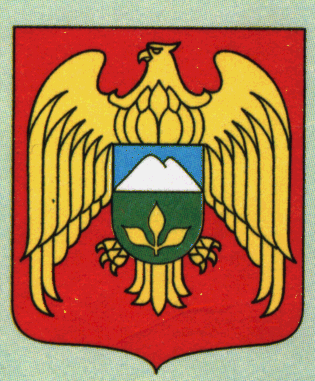 